Муниципальное бюджетное образовательное учреждениеСредняя общеобразовательная школа № 5г. УглегорскаЕСТЕСТВЕННО-НАУЧНОЕ НАПРАВЛЕНИЕТЕМА НАУЧНО-ИССЛЕДОВАТЕЛЬСКОЙ РАБОТЫ«Химический анализ и оценка загрязненности пресных вод г. Углегорска и его окрестностей»Автор: Яковлева Софья Алексеевна, 9Б классНаучный руководитель: Куршева Юлия Валерьевна, учитель химии, МБОУ СОШ №5 г.УглегорскаУглегорск, 2021СОДЕРЖАНИЕВВЕДЕНИЕВода – основа жизни любого организма. Благодаря ей в мире осуществляется большинство химико-биологических процессов; вода необходима для нормального функционирования организма, да и в целом сам организм человека на 2/3 состоит из воды. На сегодняшний день практически каждый источник воды, так или иначе, подвергается антропогенному и техногенному воздействию. Актуальность: практически ежемесячно, в нашем районе стабильно отключают воду, основная причина – авария на фильтровальной станции. Отключения воды случаются без предупреждения населения. Тысячи людей остаются без воды, набирая её в родниках, колодцах, и ждут подвоза к домам.  По данным официальной соцсети углегорского ЖКХ, в последнее время мутность в реке, которая снабжает водой весь город, достигала показателя в 130 мг/дм³ (при норме питьевой воды 1,5 мг/дм3). Местные водостанции не справляются. Именно поэтому из кранов периодически идёт «техническая» вода (приложение №1-4).Целью нашей работы является химический анализ и оценка загрязненности водоемов г. Углегорска и его окрестностей. Задачи, которые были поставлены: 1. Опрос жителей г. Углегорска различных возрастных категорий о качестве потребляемой ими воды;2. Анализ данных полученных в ходе опроса; 3. Забор проб воды из часто используемых людьми водоемов (по результатам опроса); 4. Химическое исследование проб воды; 5. Анализ данных полученных в ходе химического исследования;В качестве объектов исследования мы рассмотрели 9  источников водопользования.  Предметом исследования было качество проб воды (объем один литр на 1 источник). ИССЛЕДОВАТЕЛЬСКАЯ ЧАСТЬСоциологический опросИнтересуясь мнением земляков о проблеме качества питьевой воды, мы провели опрос, который включал в себя следующие вопросы:1. Какую воду вы предпочитаете употреблять? Если вода не бутилированная, то из каких источников вы ее набираете?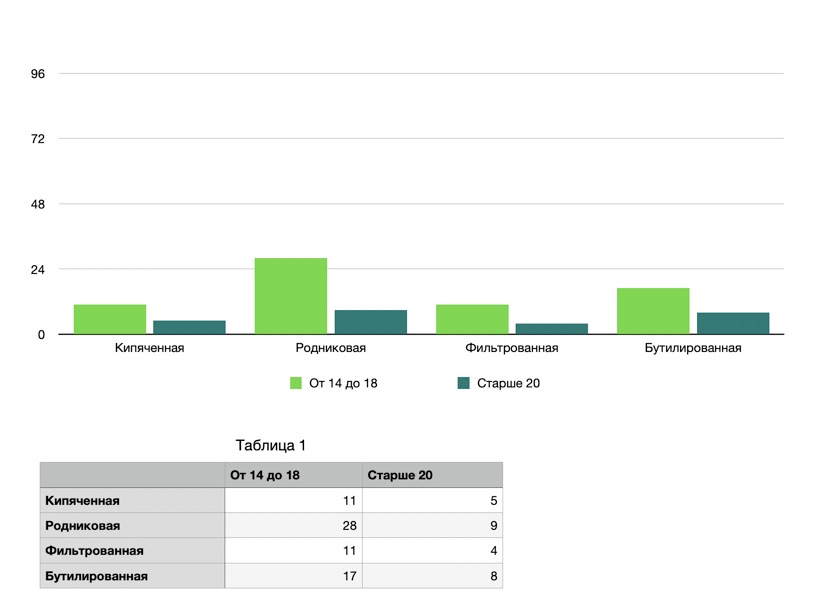 2. Устраивает ли вас качество (вкус, цвет, запах) употребляемой вами воды?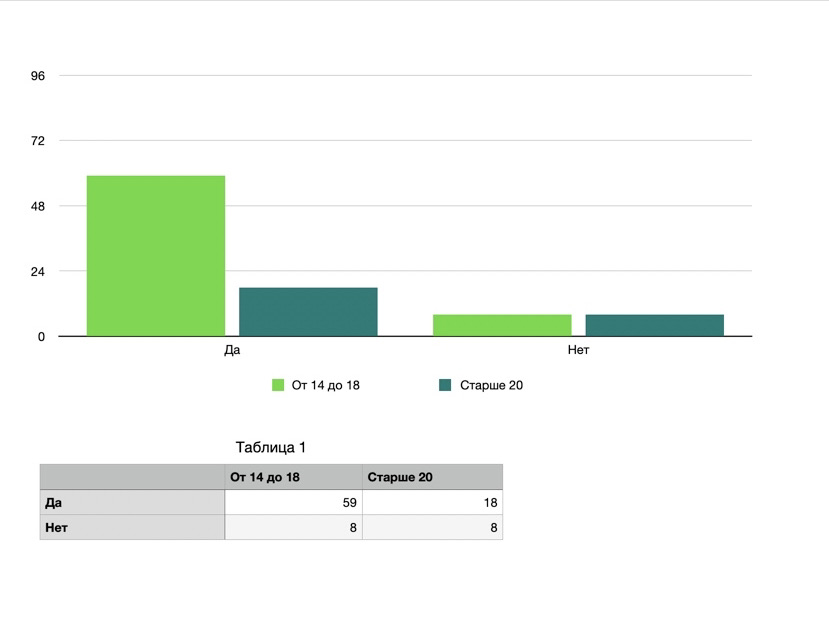 3. Какую воду вы считаете самой безопасной для употребления?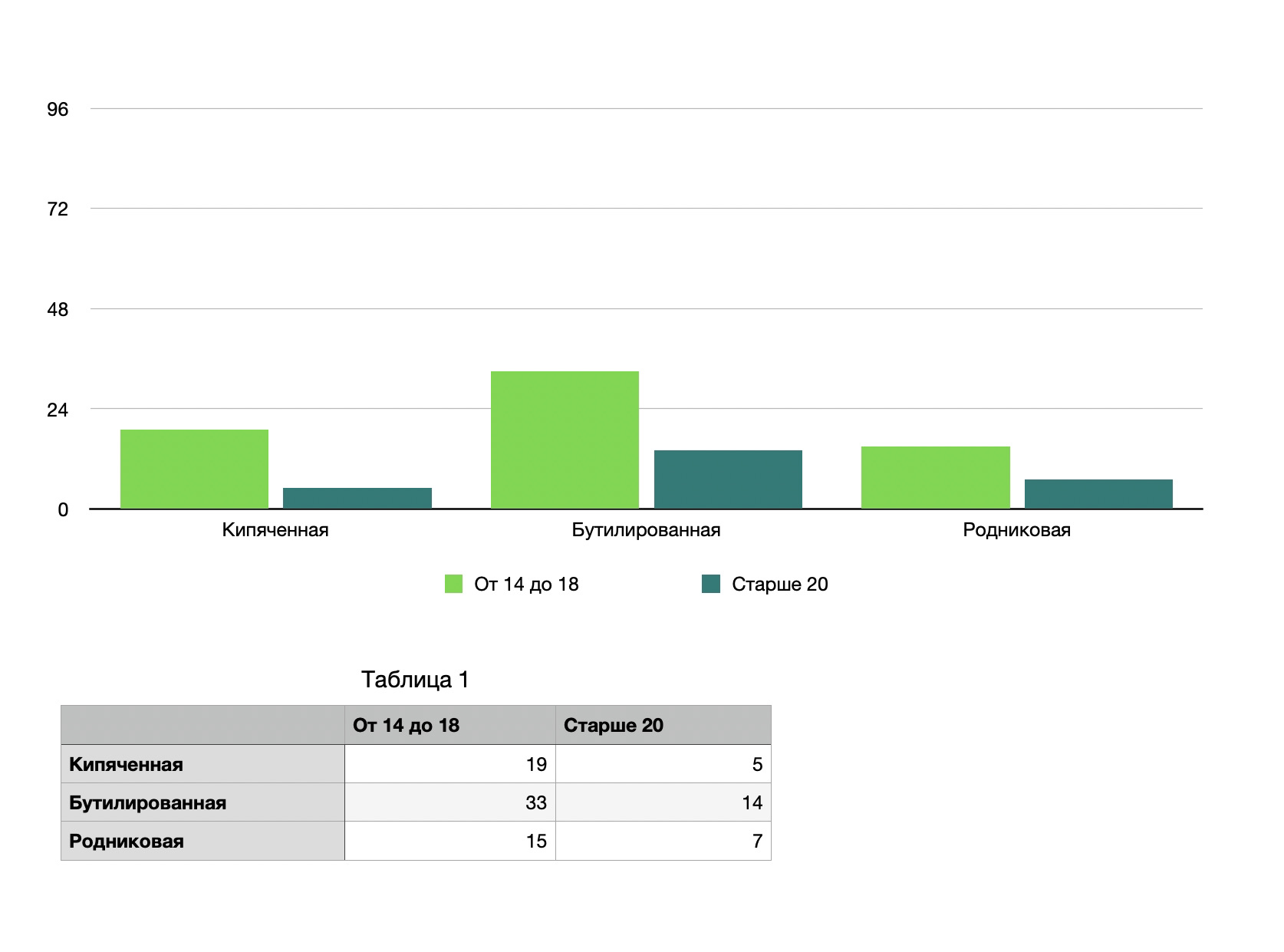 4. Какой способ очистки воды вы предпочитаете использовать?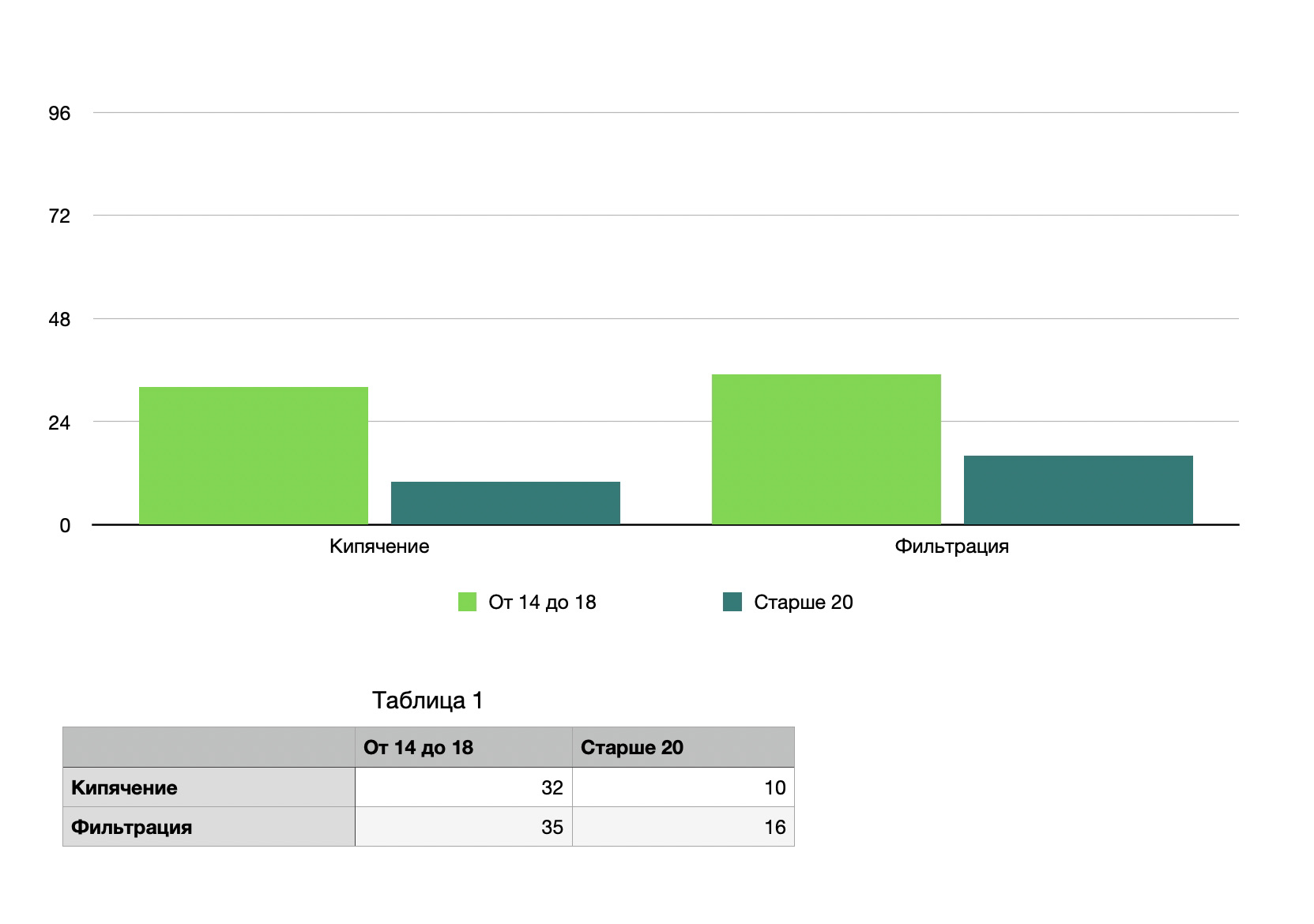 5. Считаете ли вы, что качество употребляемой воды влияет на ваше здоровье?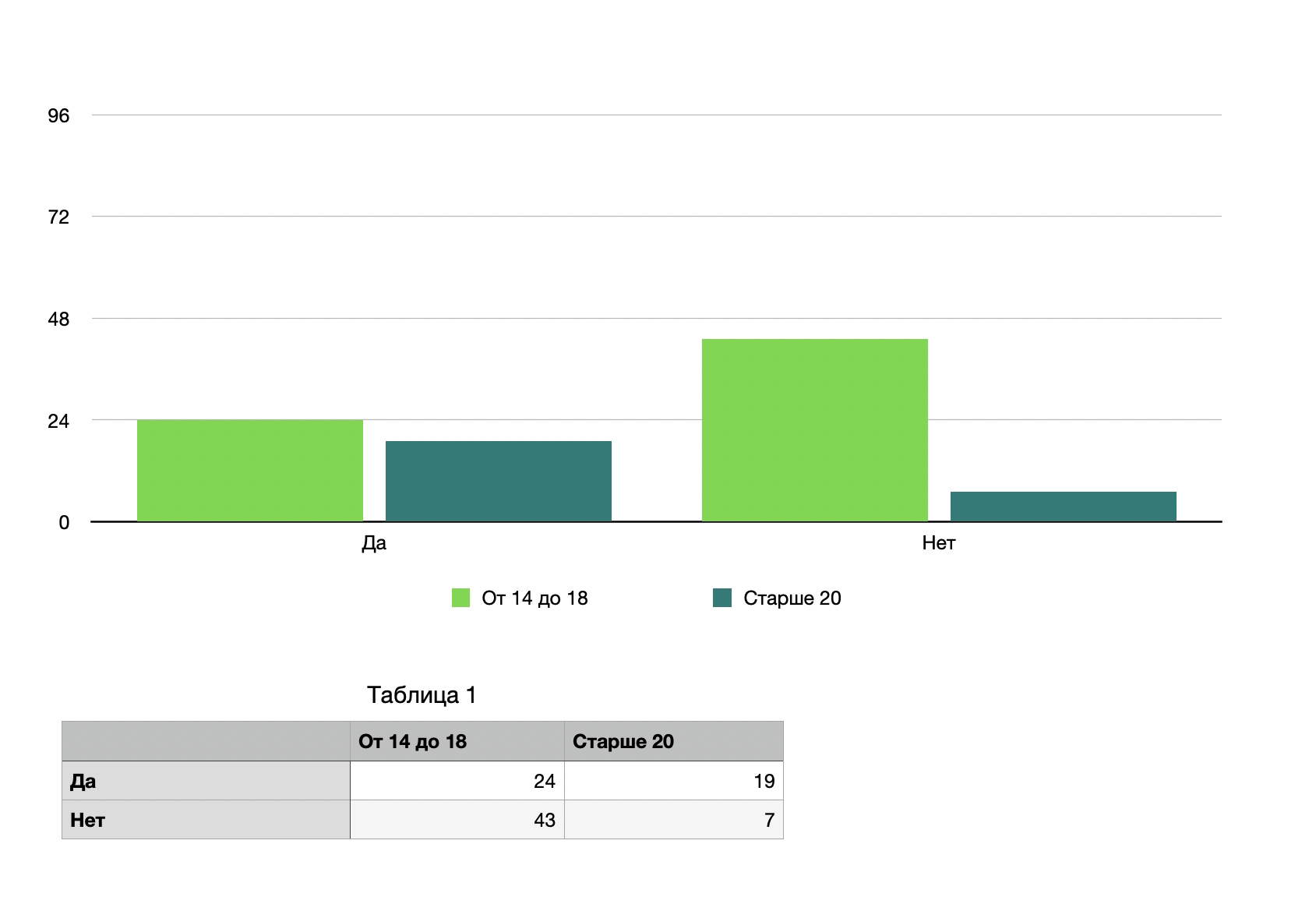 6. Как вы думаете, по каким причинам качество воды может ухудшаться?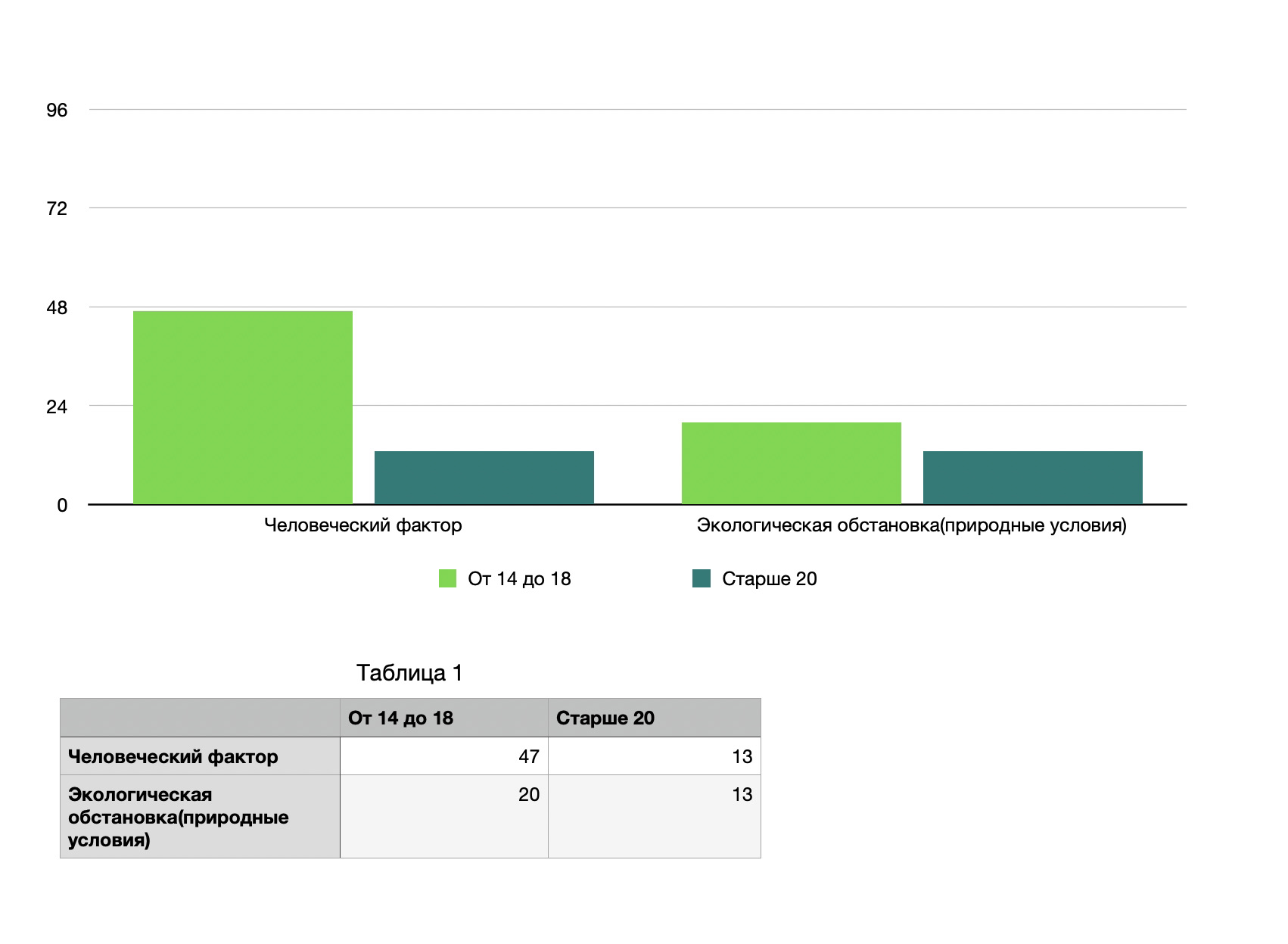 Всего было опрошено 93 человека. Обучающиеся МБОУ СОШ №5 (с 9 по 11 классы) составили 72% - 67 человек и случайные прохожие старше 20 лет 28% - 26 человек. По результатам опроса можно сделать следующие выводы:1. Большая часть опрошенных предпочитает использовать родниковую воду. Причем углегорцы выделяют самый популярный родник - в микрорайоне бумзавода (д/сад №26). Но там всегда большая очередь. По информации Роспотребнадзора, брать воду из родников в Углегорске можно по трём адресам: мкр-н бумзавода и порта, а также УЦРБ. А вот в колодце УЦРБ качество воды требованиям не соответствует.2. Большинство опрошенных устраивает качество употребляемой ими воды, за исключением водопроводной.3. Самой безопасной считают бутилированную воду, но с финансовой точки зрения людям употреблять ее не выгодно.4. Люди в равной степени считают фильтрование и кипячение эффективными способами очистки воды.5. Более 50% опрошенных считают, что качество употребляемой воды не влияет на их организм, что ошибочно. Ведь от качества питьевой воды зависит здоровье человека, т.к. в ней могут содержаться различные химические вещества и даже патогенные микроорганизмы.6. Значительная часть опрашиваемых считает, что на качество воды в большей степени влияет человеческий фактор (антропогенное воздействие).2.Химический анализ водыПо результатам опроса для исследования нами были отобраны следующие пробы:2. 1. По массеСчитается, что хорошая вода всегда легче, так как не содержит в себе примеси тяжелых металлов. С помощью мерного цилиндра отмеряем 100 мл каждого образца воды и определяем  массу на лабораторных весах. (приложение  №8) Получили следующие результаты:Таблица № 1 С наибольшей массой оказались пробы №1, 2, 4, 6.2.2.  По запахуЗапах определяли при  помощи органов чувств. Сначала определяем запах при 20оС, после нагревали до 60оС и вновь определяли запах. Интенсивность устанавливали в баллах, основываясь на таблицу:Таблица № 2По ГОСТу, если запах воды оценен самим человеком на 3 и более балла, такую воду пить нельзя, она может быть серьезно загрязнена.Таблица № 3В пробе № 3 присутствует заметный болотный запах. Это объясняется тем, что в колодце вода стоячая и подвержена «цветению» и затуханию. В пробе №8 отчетливый тяжелый запах, который сложно классифицировать.2.3.  ПрозрачностьВода, пригодная для питья, должна быть максимально прозрачной. В цилиндр налили пробу воды высотой 20 см; поставили его на белый лист бумаги с мелким текстом, и оценили читаемость. (приложение №9 )По прозрачности воду оценивают: - вода прозрачная (текст виден отчетливо);- вода опалесцирующая (текст виден хорошо с еле заметной расплывчатостью);- вода слабо мутная (текст виден со слабой расплывчатостью);- вода мутная (текст явно имеет расплывчатый характер).Нами получены следующие результаты на прозрачность:Таблица № 4По прозрачности имеет плохой показатель проба №3 – это обусловлено тем, что в колодце часто содержатся примеси глины, песка, ила и других взвешенных частиц, сильно снижающих качество воды. Мутная вода, очень часто может быть источником опасных инфекционных заболеваний, т.к. является прекрасной средой для их размножения и развития. Также не достаточно хорошие показатели в пробах № 2, 6, 8, в них вода слабо-мутная. 2.4.  рН (кислотность)Согласно санитарным нормам, питьевая вода должна быть нейтральной, то есть рН=7. Допустимые колебания значений рН от 6 до 9. Мы измеряли кислотность 2-мя способами. 1-й: полоску универсальной индикаторной бумаги опускали в пробирку с исследуемой пробой воды, наблюдали изменение окраски и по шкале определяли кислотность среды (приложение №10).  2-й способ: с помощью электронной мультилаборатории Releon Lab, опускали датчик в химический стакан с 50 мл пробы воды (приложение №11). Получены следующие результаты в данном исследовании:Таблица № 5Электронный мультидатчик является более точным для подобного исследования. Пробы под номерами: 3, 5, 6, 7, 9 – имеют более низкие показатели, их значение рН<6, что не соответствует норме.2.5.  Общая минерализацияОбщая минерализация - общее солесодержание, характеризует общее количество примесей в воде. Согласно ГОСТу предельно допустимая концентрация (ПДК)  солесодержания составляет 1 000 мг/дм3.На предметное стекло нанесли каплю исследуемой воды и оставили на день, чтобы вода испарилась. На стеклах оставался сухой остаток в виде пятен различной интенсивности. Рассмотрев следы, мы составили ряд по мере возрастания интенсивности солевых пятен. Результаты:Таблица № 6С наибольшим содержанием солей №4, 7, 9. Высокая минерализация – это не плохо, ведь лечебные минеральные воды имеют высокие показатели и при этом обладают целебными свойствами. Но если ПДК минерализации  превышается, то вкус воды изменится, повысится жесткость. Лучшей питьевой водой считается вода с минимальной минерализацией.2.6.  ОкисляемостьОкисляемость является санитарным показателем, который указывает на степень загрязнения водоема органическими соединениями. Мы приготовили насыщенный раствор перманганата калия (марганцовки), в котором на дне сосуда остаются не растворенные кристаллы. Затем набираем в химические стаканы по 50 мл проб воды, и пипеткой вносим по одной капле приготовленного раствора. Оставляем на 1 час. (приложение №12) Затем оцениваем окраску: - ярко-розовое – окисляемость низкая, а загрязнение воды минимально;- потемнение до красного - умеренная окисляемость;-  оранжевое - сильное загрязнении воды;- желтое - «Антисанитарное состояние водоисточника».Результаты исследования представлены в таблице № 7.Таблица № 7Все пробы по окисляемости имеют низкие показатели.2.7.  ЖесткостьЖесткость воды – отрицательно воздействует на бытовую технику и обусловлена наличием катионов кальция и магния, которые оседают на стенках бытовых приборов и водопроводных труб в виде накипи. Единица жесткости измеряется в градусах жесткости, 1о Ж (1 мг-экв/л). В России этот показатель - 7о Ж, а в ВОЗ на уровне 1-2о Ж. Вода делится по жесткости на:- мягкую (от 0о до 2о Ж); - среднюю (от 2,1о до 7о Ж);- жесткую (от 7,1о до 10о Ж); - сверхжесткую (более 10о Ж).Жесткость исследуемой воды определяли с помощью мультидатчика лаборатории Releon Lab. (приложение №13) Полученные результаты:Таблица №  8Самой жесткой оказалась вода, у которой была максимальная минерализация под № 4, но также жесткая вода в пробах №7, 9.2.8.  Ионы хлора (Cl-)Ионы хлора содержатся практически во всех водах. ПДК хлоридов в воде питьевого назначения – до 350 мг/л. В пробирки набирали по 5 мл образцов воды и добавляли 3 капли 10% раствора нитрата серебра. Наблюдали за изменениями в растворах:- слабая (опалесцентная)  муть – 1-10 мг/л; - сильная муть – 10-50 мг/л;- образуются хлопья, но осаждаются не сразу – 50-100 мг/л;- образуется белый объемистый осадок – более 100 мг/л.Результаты отражены в таблице:Таблица № 10Содержание хлорид-ионов во всех пробах находятся в пределах ПДК.2.9.  Ионы железа (Fe 2+,3+)Железо придает воде мутность и бурую окраску. При содержании в воде железа в концентрации более 0,3-0,5 мг/л свойства воды ухудшаются, а свыше 1-2 мг/л вода приобретает неприятный вяжущий вкус. По ГОСТу содержание железа не должно превышать 0,3 мг/л, а в воде местных источников водоснабжения – 1 мг/л.Для определения содержания железа в пробирки налили по 10 мл воды, прибавили по 2 капли 24% соляной кислоты, затем по 4 капли 50% раствора роданида калия (KNCS). Наблюдали за изменением окрашивания растворов. Результаты отражены в таблице № 11.Таблица № 11Содержание железа во всех пробах воды соответствует ГОСТу и не превышает установленную норму.2.10.  Карбонат ионы (СО32-)Карбонат-ионы определяют постоянную жесткость воды, которая не устраняется простыми методами в домашних условиях. В пробирки налили по 10 мл исследуемой воды и добавили по 4 капли 10% раствора соляной кислоты. По интенсивности выделения пузырьков углекислого газа определяем содержание карбонатов. Норматив ПДК по ГОСТу составляет 100 мг/л. Полученные результаты:Таблица №  12Все пробы воды проходят по нормам ПДК по ГОСТу и не превышают  100 мг/л. 2.11.  Сульфат ионы (SO42-)Концентрация сульфатов в воде допускается до 500 мг/л. Сульфаты не оказывают негативного влияния на человека, но могут ухудшать вкус воды. В пробирки налили по 10 мл исследуемой воды, добавили 0,5 мл раствора соляной кислоты (1:5) и 2 мл 5% раствора хлорида бария. Все перемешали. Наблюдали за происходящими изменениями в пробирках:- отсутствие мути – менее 5 мг/л;- слабая муть, появляющаяся через несколько минут - 5-10 мг/л;- муть, проявляющаяся сразу – 10-100 мг/л;-сильная муть в виде оседающего осадка – более 100 мг/л. Результаты отражены в таблице № 13.Таблица № 13Во всех пробах воды содержание сульфат-ионов в норме.ЗАКЛЮЧЕНИЕОпрос среди жителей г. Углегорска дал возможность выделить 9 основных источников водопользования, которые подверглись химическому анализу.По результатам анализа, хочется отметить, что в целом, большинство источников потребления воды находятся на должном уровне и соответствуют практически многим показателям.Лучшим источником признан родник на бумзаводе (д/сад №26), который является самым популярным среди жителей, и, по всей видимости, не просто так. Второе место по качеству разделили родники УЦРБ, Портовской (за котельной), 9 завод, на улице бумажной 14.Информация Роспотребнадзора была подтверждена, что в колодце УЦРБ качество воды требованиям не соответствует. В пробах этой воды пониженная кислотность, присутствует неприятных запах и сам цвет воды оставляет желать лучшего. Мы не рекомендуем жителям использовать данный источник даже в бытовых целях.Все водоснабжение города идет за счет реки Углегорка. Вода в ней среднего качества: повышенная минерализация, в связи с этим – повышенная жесткость, рН чуть ниже нормы, но при этом запах и прозрачность воды в порядке.  Но в реку Углегорка впадает русло реки Желтая, которая отмечена самым низким показателем по прозрачности и с четко выраженным неприятным запахом, цвет реки соответствует ее названию «желтый».Из проанализированных рек стоит выделить Аральскую, у нее самые оптимальные показатели. Мы связываем это с тем, что данная река находится чуть дальше от угольных разрезов нашего района. По данным исследования проведена беседа с учащимися МБОУ СОШ №5 о качестве питьевой воды, ее влияния на здоровье человека. Рекомендовано набирать воду только в родниках №1, 2, 4, 5, 6. СПИСОК ЛИТЕРАТУРЫГОСТ Р 51232-98(2002): Вода питьевая. Общие требования  к организации и методам контроля качества (взамен ГОСТ 2874-82), Постановление Госстандарта России от 17 декабря 1998 № 449.Попова Т. А. Экология в школе : Мониторинг природной среды : метод. пособие / Т.А. Попова. - М. : Сфера, 2005 (ГУП Смол. обл. тип. им. В.И. Смирнова). - 59,Федорос Г. А. Экология в экспериментах : учебное пособие для учащихся 10-11 классов общеобразовательных учреждений / Е. И. Федорос, Г. А. Нечаева. - М : Вентана-Граф, 2007. - 382 Сайт: www.aquaexpert.ru/analit/2012/06/15/swСайт: http://uglegorsk.news/Сайт: https://sakhalin.info/uglegorsk/212666ПРИЛОЖЕНИЯПриложение №1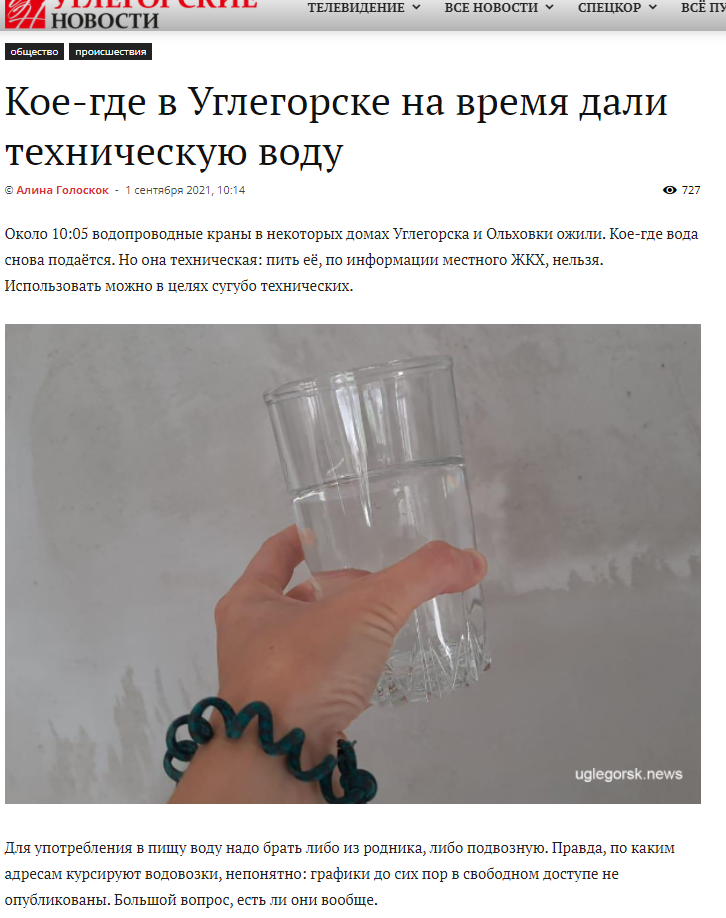 Приложение №2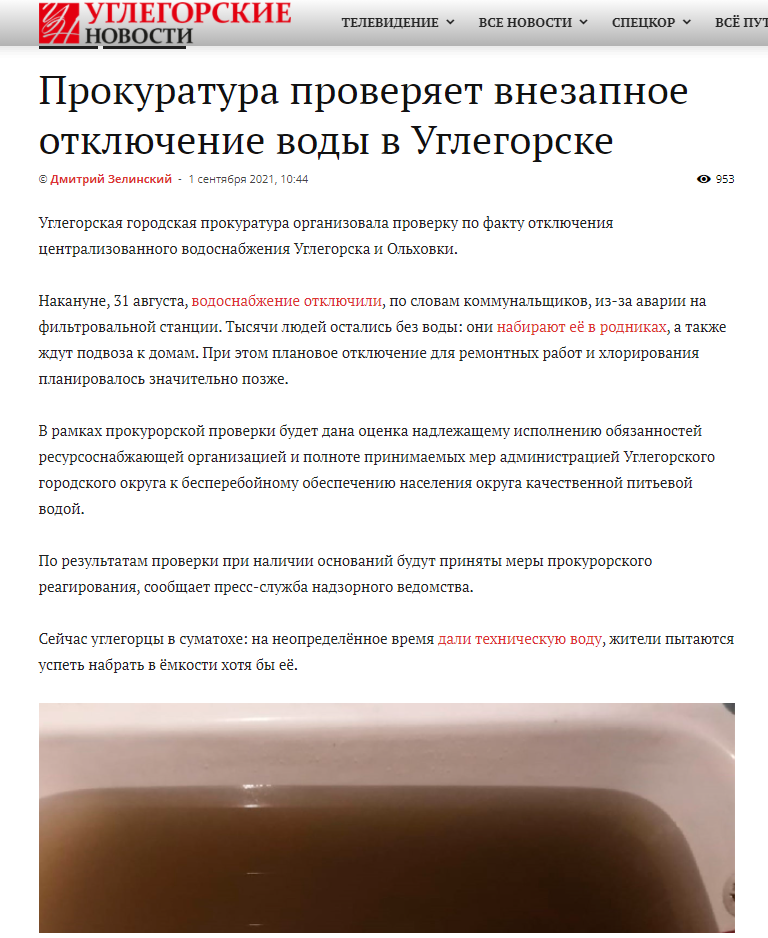 Приложение №3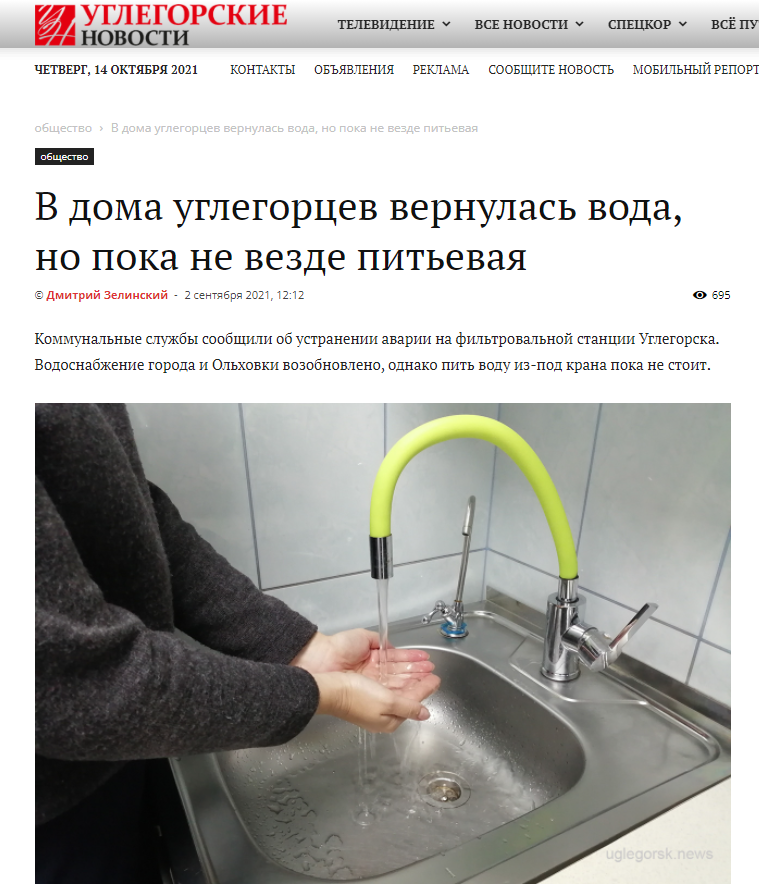 Приложение №4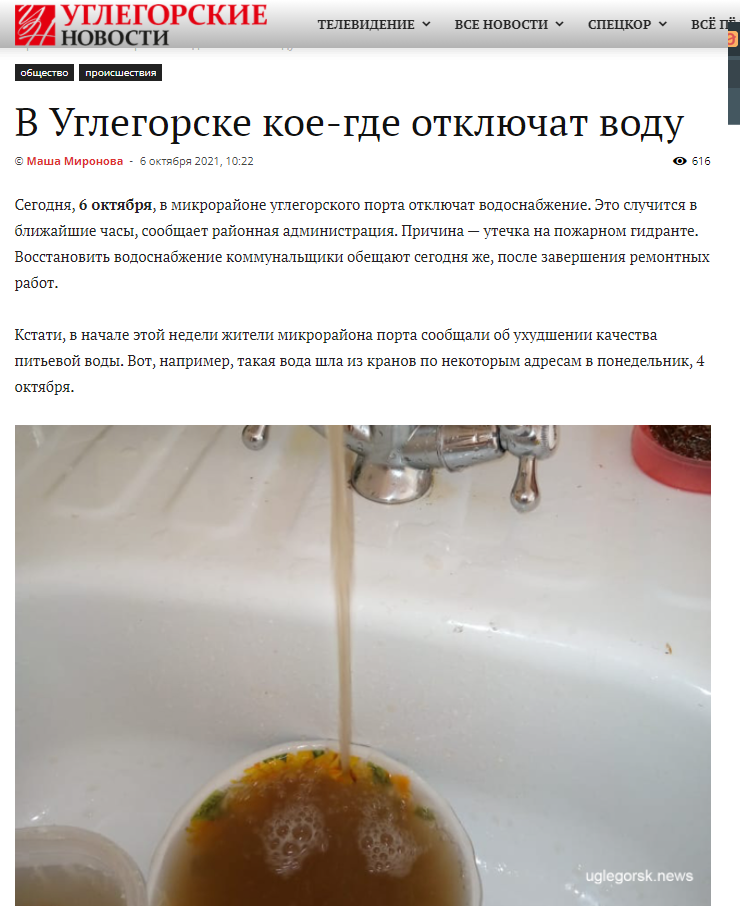 Приложение №5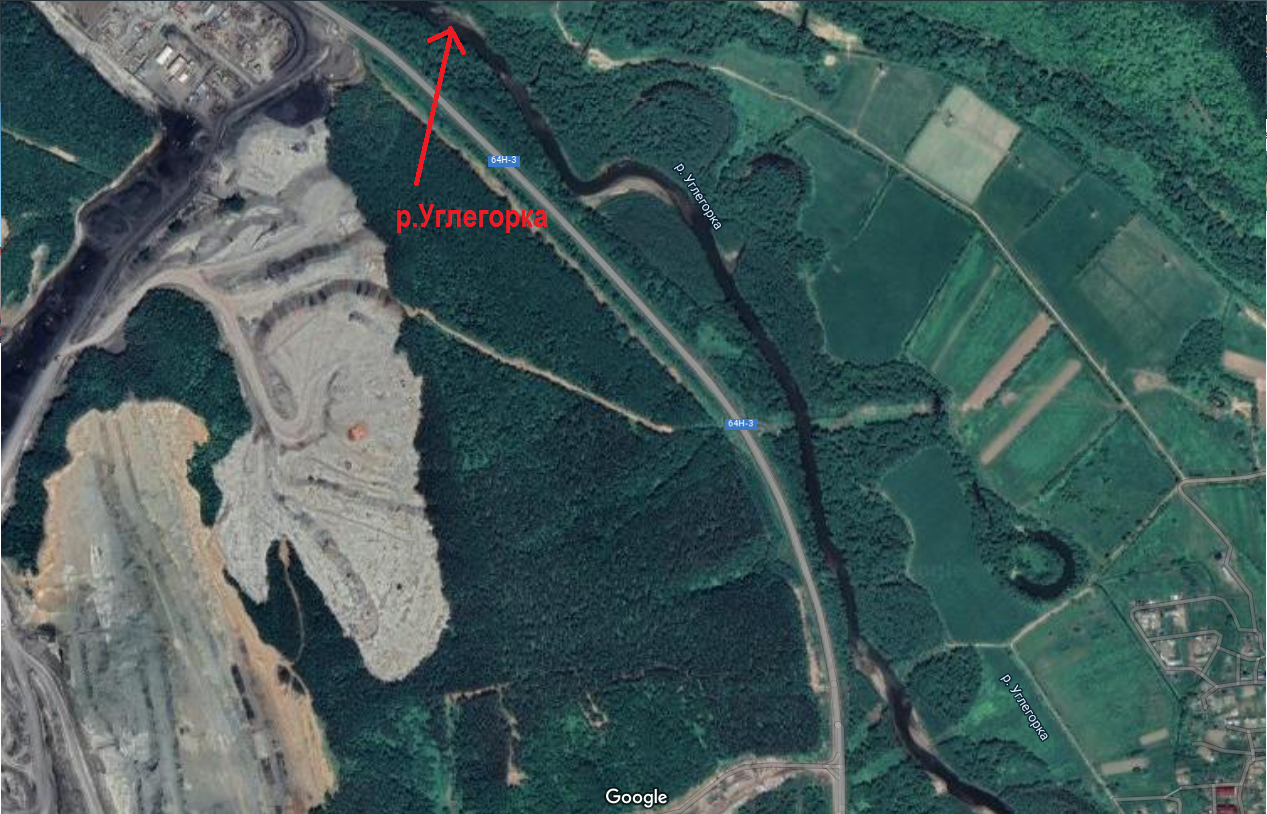 Приложение №6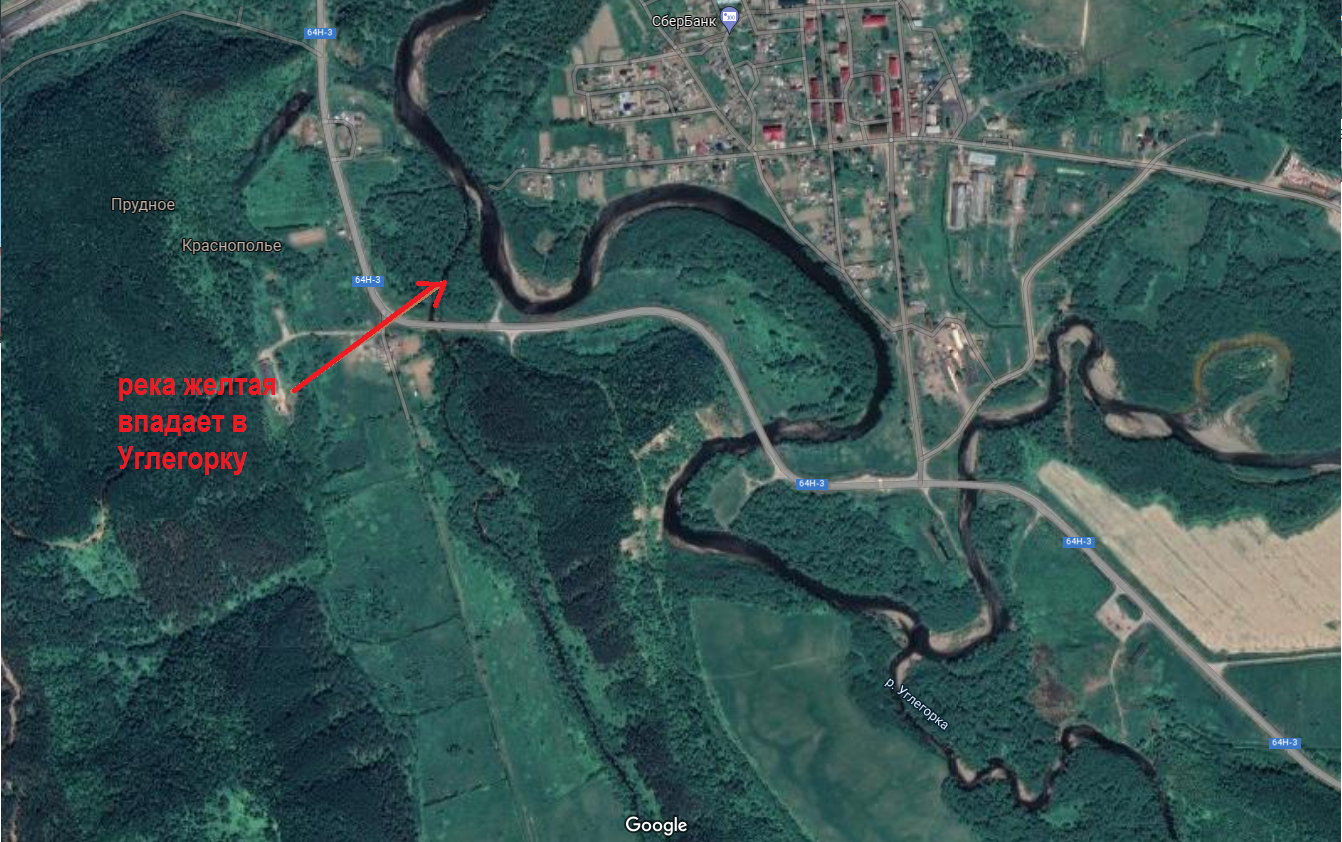 Приложение №7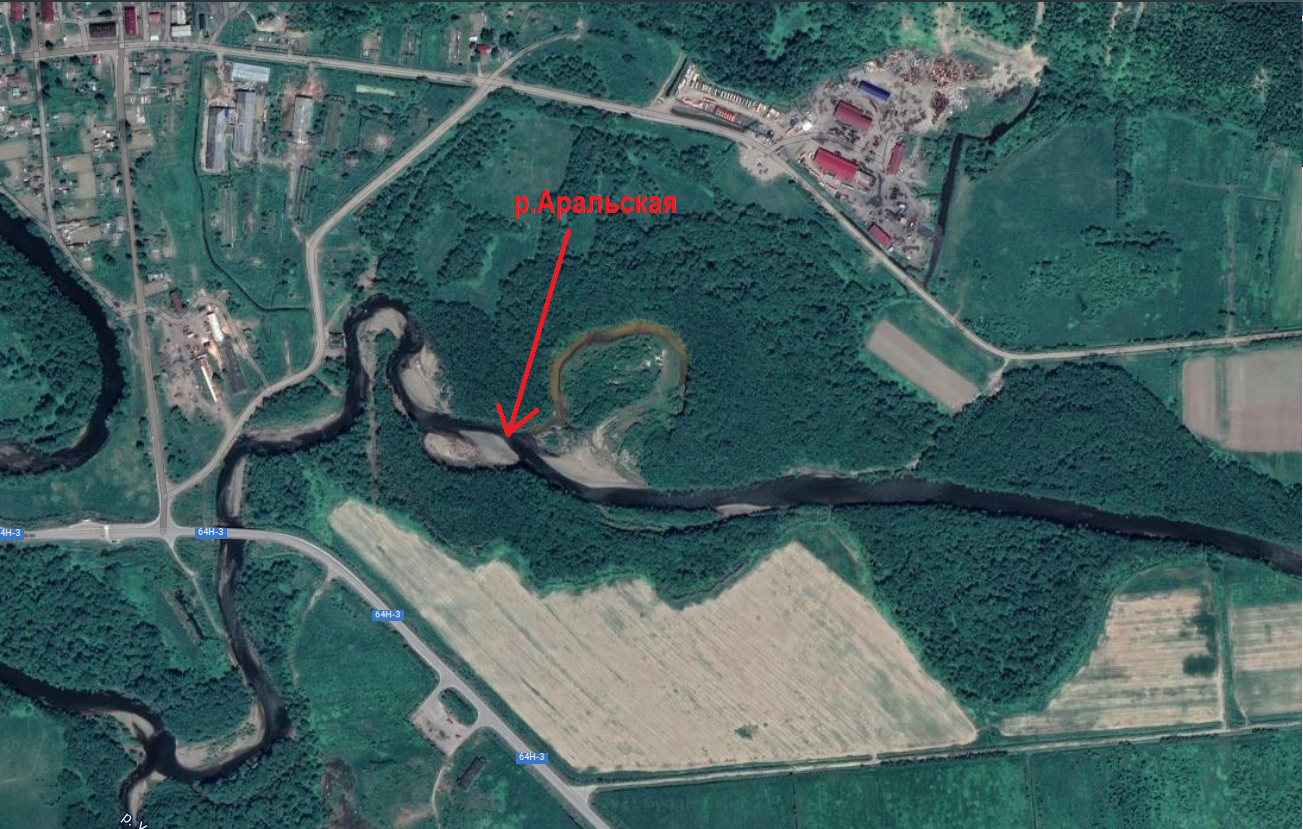 Приложение №8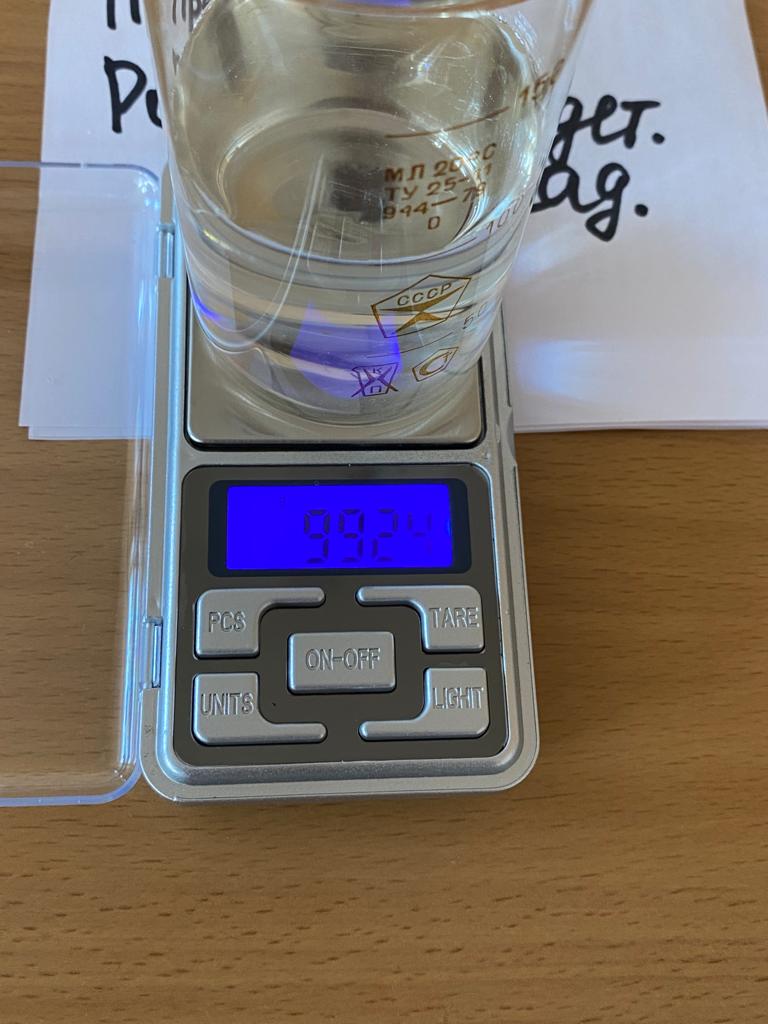 Приложение №9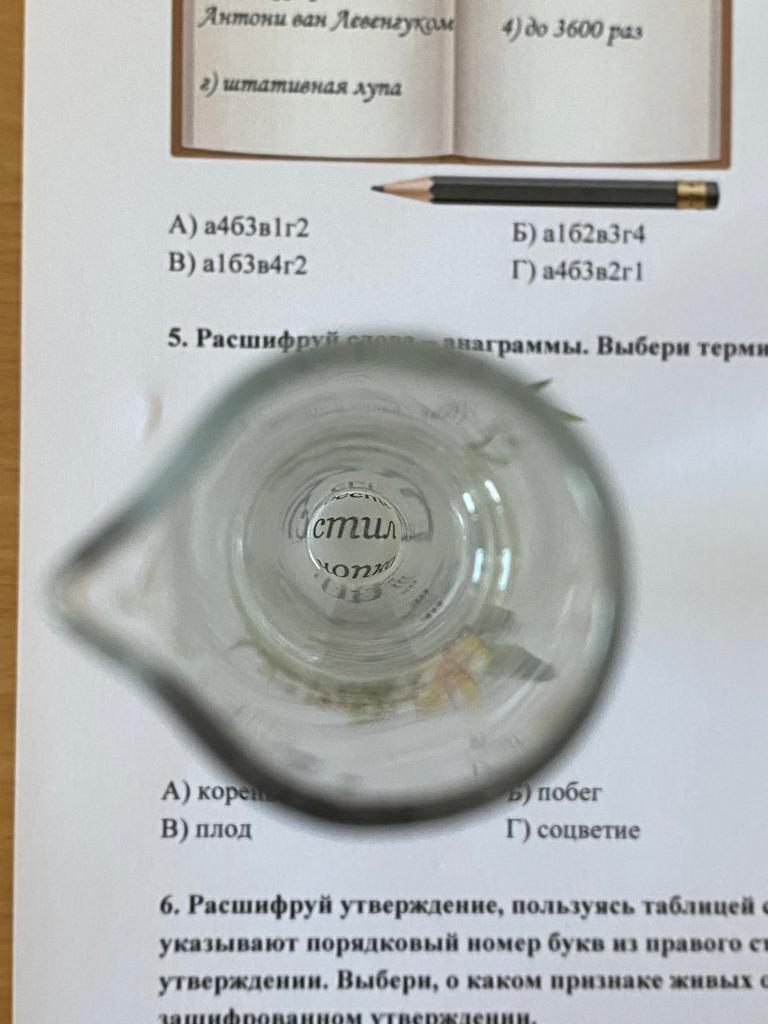 Приложение №10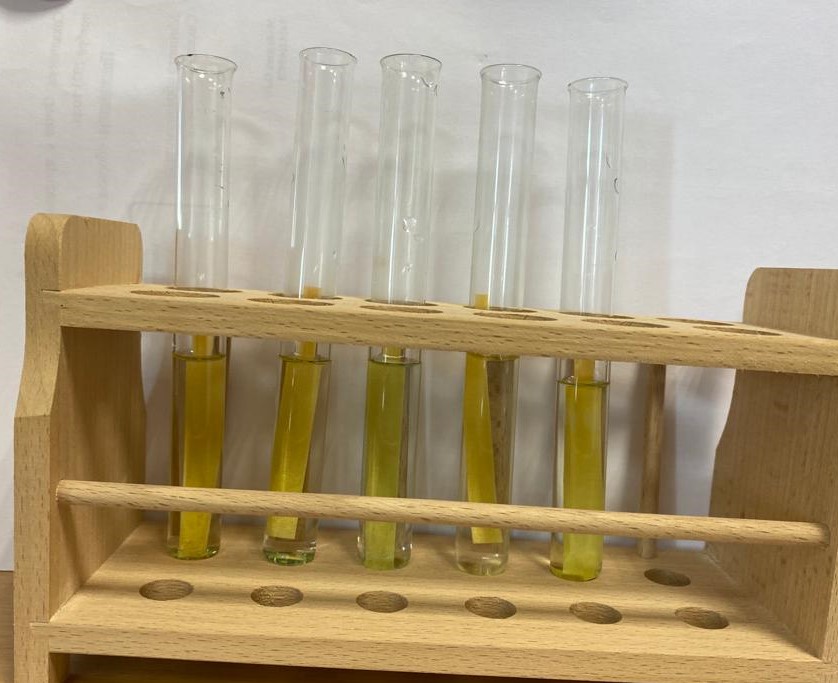 Приложение №11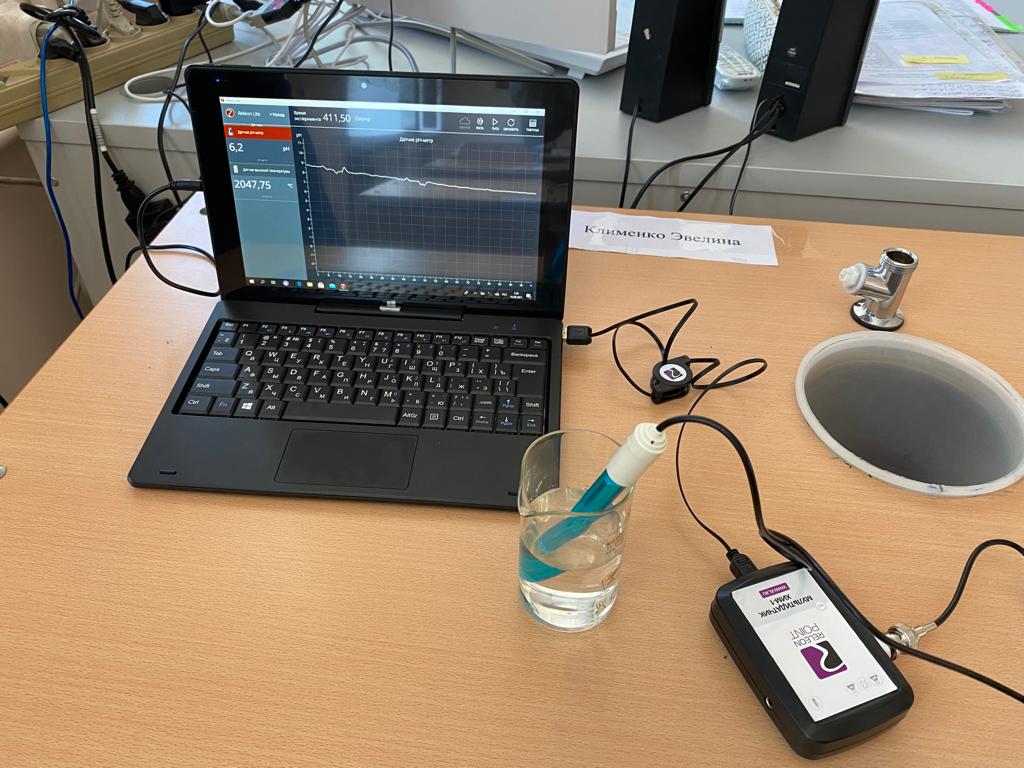 Приложение №12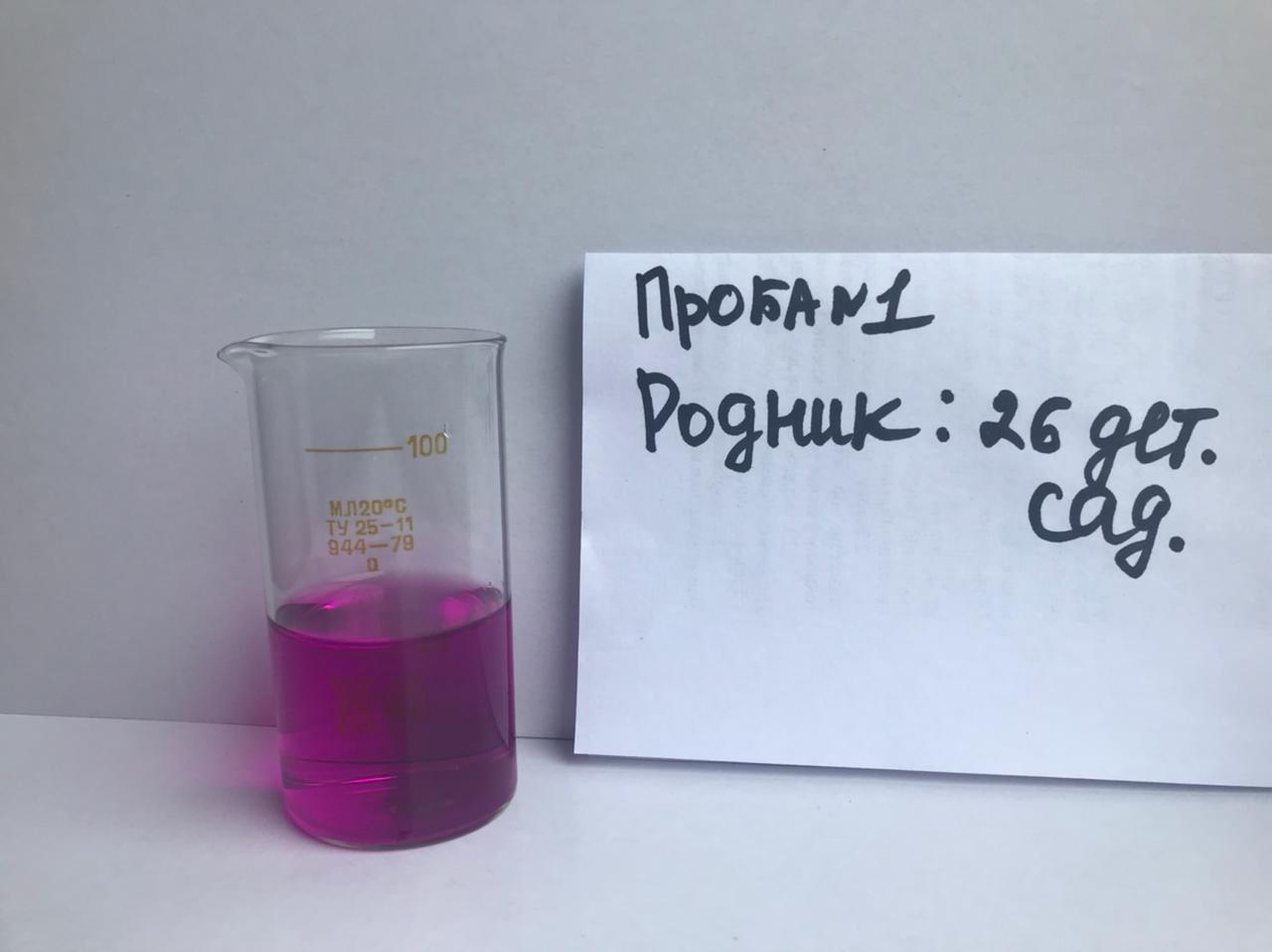 Приложение №13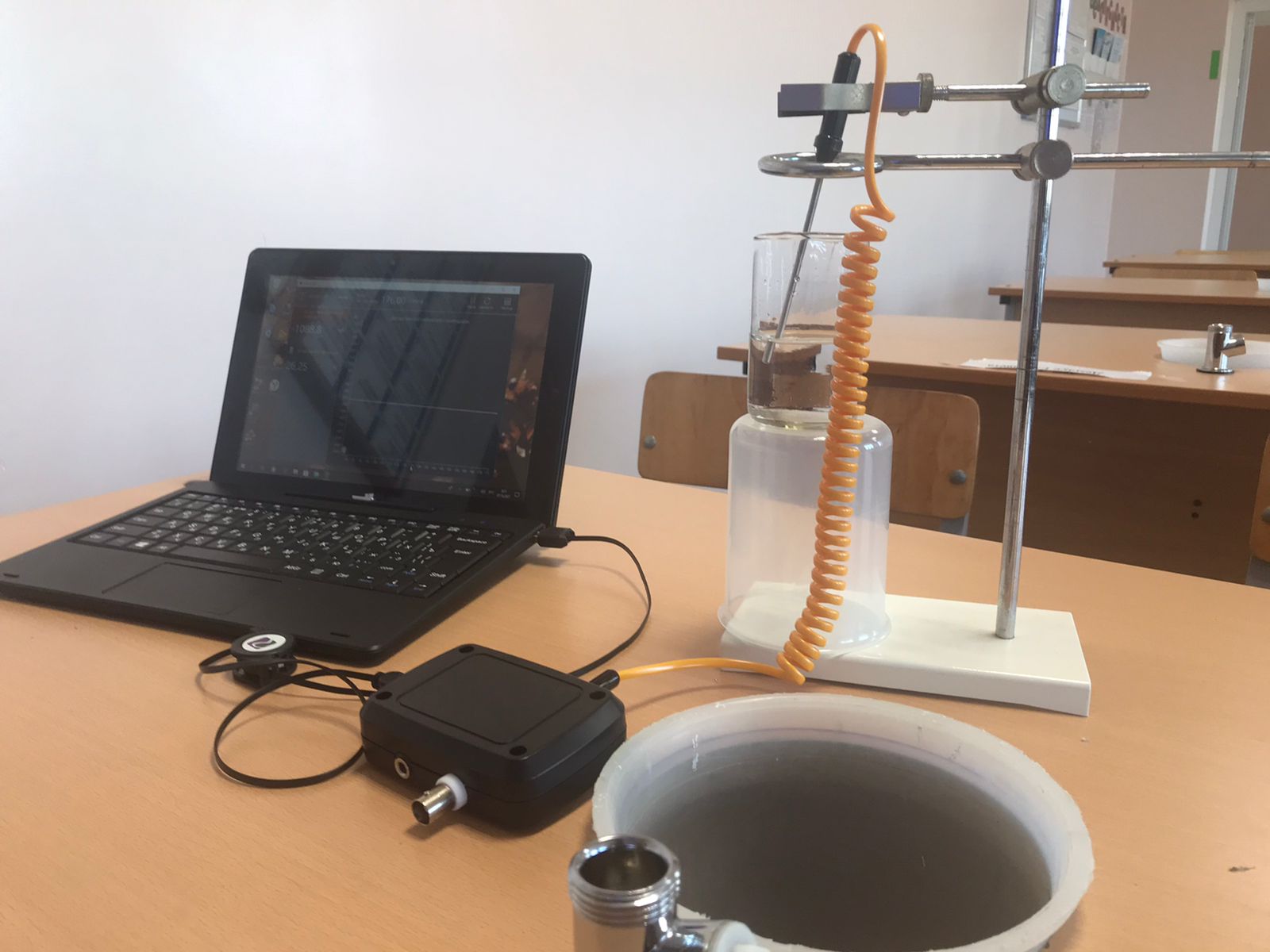 Введение3Исследовательская часть4Опрос4Химический анализ7          2.1. По массе          2.2. По запаху          2.3. По прозрачности          2.4. рН (кислотность)          2.5. Общая минерализация          2.6. Окисляемость          2.7. Жесткость          2.8. Ионы хлора (Cl-)          2.9. Ионы железа (Fe2+, 3+)          2.10. Карбонат-ионы (CO32-)          2.11. Сульфат-ионы (SO42-)789910111212131414Заключение16Список литературы17Приложение 118Приложение 219Приложение 320Приложение 421Приложение 522Приложение 623Приложение 724Приложение 825Приложение 926Приложение 1027Приложение 1128Приложение 1229Приложение 1330№1родник около детского сада №26 (бумзавод)№6родник ул.Бумажная 14№2родник «Казбек» УЦРБ№7река Углегорка (приложение №5 )№3колодец «Казбек» УЦРБ№8река Жёлтая (приложение №6 )№4родник в порту(за котельной)№9река Аральская (приложение №7 )№5родник 9-й завод№10Эталон (бутилированная вода «Аква-лайн»)Проба №Объем (мл)Масса (гр.)110099,24210098,58310098,17410098,72510097,76610098,32710096,41810097,19910096,91010096,0Интенсивность (балл)ХарактеристикаПоявление запаха0никакого запахаОтсутствие ощутимого запаха1очень слабыйЗапах, не замечаемый потребителем, но обнаруживаемый специалистом2слабыйЗапах, обнаруживаемый потребителем, если обратить на это внимание3заметныйЗапах, легко обнаруживаемый, может быть причиной того, что вода непригодна для питья4отчетливыйЗапах, обращающий на себя внимание; может заставить воздержаться от питья5очень сильныйЗапах настолько сильный, что делает воду непригодной для питьяПроба №Баллы при 20оБаллы при 60о1002003034005006007008449001000Проба №Состояние текстаОценка мутности1виден отчетливо прозрачная 2еле заметный, расплывчатыйопалесцирующая3расплывчат. характерслабо-мутная4виден отчетливо  прозрачная5виден отчетливо  прозрачная6еле заметный, расплывчатыйопалесцирующая7виден отчетливо  прозрачная8еле заметный, расплывчатыйопалесцирующая9виден отчетливо  прозрачная10виден отчетливо  прозрачнаяПроба №Значение рНуниверсальным индикаторомЗначение рНэлектронным датчикомРезультат166,2соответствует норме 276,13соответствует норме 365,47не соответствует норме 476,62соответствует норме 565,42не соответствует норме665,57не соответствует норме765,72не соответствует норме876,64соответствует норме965,79не соответствует норме1077,1соответствует нормеПроба №Количество балловОценка минерализации 11очень слабая 22слабая 32слабая45очень сильная 53средняя 61очень слабая74сильная83средняя94сильная101очень слабаяПроба №Окраска испытуемого раствораСтепень окисляемостиСтепень загрязненности воды1ярко-розовая низкаяминимальная 2ярко-розоваянизкая минимальная 3ярко-розоваянизкая минимальная 4ярко-розоваянизкая минимальная 5ярко-розоваянизкая минимальная 6ярко-розоваянизкая минимальная 7ярко-розоваянизкая минимальная 8ярко-розоваянизкая минимальная 9ярко-розоваянизкая минимальная 10ярко-розоваянизкая минимальная Проба №Жесткость воды в градусахРезультат жесткости11,22мягкая 22,7средняя32,58средняя 49,3жесткая 54,0средняя62,0мягкая77,1жесткая83,2 средняя97,7жесткая101мягкаяПроба №Характер измененийПриблизительное содержание хлоридов1слабая муть1-10 мг/л2слабая муть1-10 мг/л3сильная муть10-50 мг/л4сильная муть10-50 мг/л5слабая муть1-10 мг/л6слабая муть1-10 мг/л7слабая муть1-10 мг/л8сильная муть10-50 мг/л9слабая муть1-10 мг/л10слабая муть1-10 мг/лПроба №Характер окрашиванияПриблизительное содержание ионов железа1отсутствиеменее 0,5 мг/л2отсутствиеменее 0,5 мг/л3отсутствиеменее 0,5 мг/л4отсутствиеменее 0,5 мг/л5отсутствиеменее 0,5 мг/л6отсутствиеменее 0,5 мг/л7отсутствиеменее 0,5 мг/л8отсутствиеменее 0,5 мг/л9отсутствиеменее 0,5 мг/л10отсутствиеменее 0,5 мг/лПроба №Интенсивность выделения пузырьков СО2Приблизительное содержание карбонат ионов1не наблюдаетсяменее 5 мг/л2очень слабое5-10 мг/л3не наблюдаетсяменее 5 мг/л4не наблюдаетсяменее 5 мг/л5не наблюдаетсяменее 5 мг/л6не наблюдаетсяменее 5 мг/л7очень слабое5-10 мг/л8очень слабое5-10 мг/л9не наблюдаетсяменее 5 мг/л10не наблюдаетсяменее 5 мг/лПроба №Характер появившегося осадкаПриблизительное содержание SO42-1слабая муть не сразу5-10 мг/л2отсутствие мутименее 5 мг/л3слабая муть не сразу5-10 мг/л4муть сразу10-100 мг/л5отсутствие мутименее 5 мг/л6отсутствие мутименее 5 мг/л7слабая муть не сразу5-10 мг/л8слабая муть не сразу5-10 мг/л9слабая муть не сразу5-10 мг/л10слабая муть не сразу5-10 мг/л